02-175 ТЗ-200 топливозаправщик ёмк. 7800 л на шасси МАЗ-200 4х2, насос СЦЛ-20-24a до 500 л/мин, мест 3, полный вес 13.725 тн, ЯАЗ-204/204А/ЯМЗ-236 110/120/165 лс, 52/65 км/час, з-д №207 Куйбышев, з-д "Красный молот" г. Тихорецк, 1949-56/1957-66 г.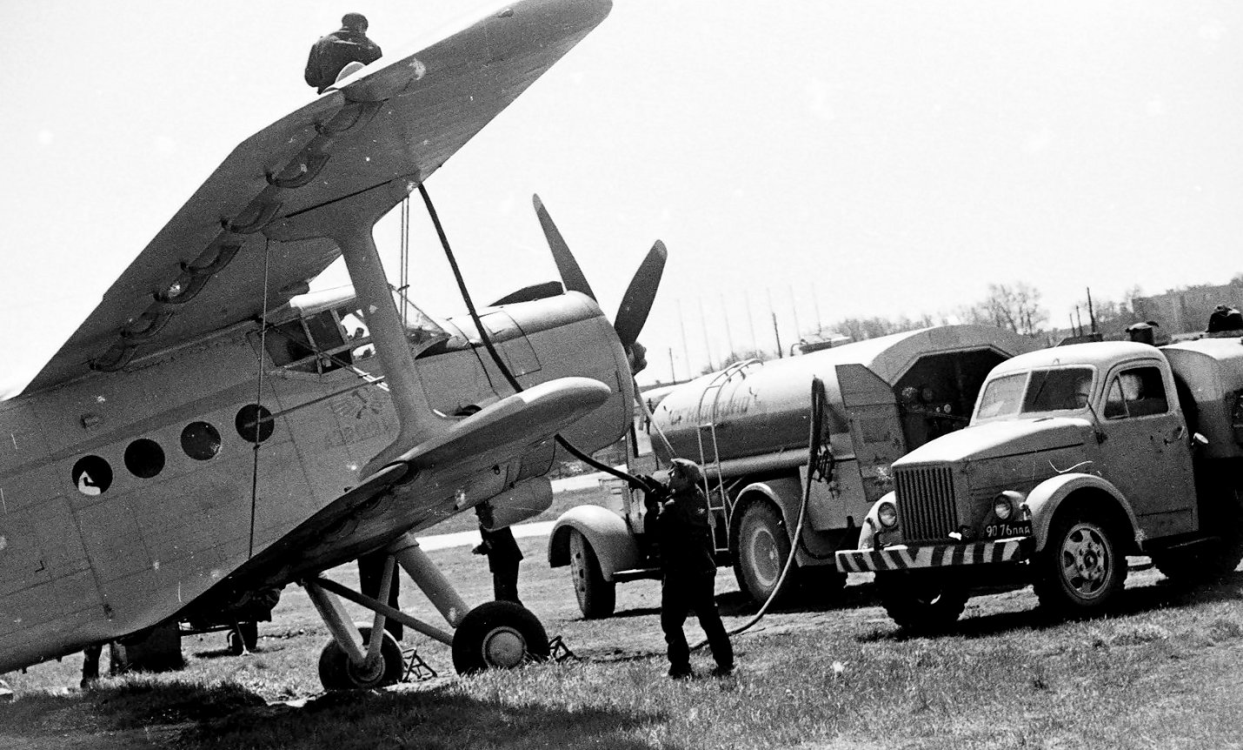 Из статьи Дениса Дементьева «Аэродромный бензозаправщик БЗ-ЯАЗ-200» на gruzovikpress.ru «В октябре 1947 года своим постановлением Совмин СССР обязал Министерство авиационной промышленности изготовить первые образцы бензозаправщиков на шасси автомобиля ЯАЗ-200, только что освоенного в производстве. Это задание было поручено куйбышевскому заводу № 207 МАП СССР, который сегодня известен как ОАО «Салют». Завод № 207, образованный в декабре 1941 года на базе трёх эвакуированных предприятий и выпускавший первоначально бронекорпуса самолетов Ил-2, после войны был перепрофилирован на производство автотопливозаправщиков. В ноябре 1948 года на нём были изготовлены первые опытные образцы аэродромного бензозаправщика БЗ-ЯАЗ-200 по проекту, разработанному институтом «Гипроавиапром». Оба экземпляра были отправлены на государственные испытания, по результатам которых в 1949 году были изготовлены еще два доработанных бензозаправщика, различавшихся насосами: один – опытный СЦЛ-20-24, другой – серийный СВН-80. Производительность обоих насосов, работающих от коробки отбора мощности автомобиля, обеспечивала заправку горючим самолетов бомбардировочного и тяжелобомбардировочного типа. При работе с одним раздаточным шлангом этот показатель составлял соответственно 260 и 250 л/мин, при двух шлангах – 410 и 400 л/мин. Заправка производилась механически с единого пульта, которым мог управлять один человек. Он располагался в заднем торце цистерны в специальном кожухе с люком. Там находились всё оборудование, КИП (литромеры, манометры и т. д.) и рычаги управления. На снабжение ВВС ВС СССР был принят образец с насосом СВН-60, как более практичным, удобным в эксплуатации и почти в 2,5 раза более лёгким, нежели опытный СЦЛ-20-24. Из-за перегрузки передней оси автомобиля первоначальный объём цистерны 7550 л ограничили до 7250 л, отрегулировав при этом автомат наполнения ёмкости. Кроме того, на серийных машинах был внесён ряд изменений, касающихся облегчения конструкции. Была усилена дверца заднего люка, добавлен запирающий замок отсека управления, применен новый огнетушитель… Производство нового бензозаправщика было налажено в Куйбышеве в том же 1949 году, однако впоследствии завод был переведен на производство других видов продукции (в 1955 г. завод передан из 10 ГУ в 6 ГУ МинАвиаПрома), а выпуск автотопливозаправщиков был передан Тихорецкому заводу «Красный молот» (Краснодарский край), который выпускал их в модернизированном виде под маркой «ТЗ-200».Топливозаправщик ТЗ-200 на шасси МАЗ-200 выпускался заводом "Красный молот" (Тихорецк) с 1957 года (krasniymolot.ucoz.ru). Был снят с производства в 1966 в связи с окончанием выпуска базового шасси и переходом на выпуск топливозаправщика ТЗ-500.ТЗ-200 Автотопливозаправщик на шасси автомобиля МАЗ-200 (ЯАЗ-200)НАЗНАЧЕНИЕ
Автотопливозаправщик предназначен для заправки фильтрованным горючим сухопутной техники и летательных аппаратов.РАЗРАБОТКА, ПРОИЗВОДСТВО
Принят на вооружение в 1949 году.
Производился заводом "Красный молот" (Тихорецк)ТЕХНИЧЕСКОЕ ОПИСАНИЕ
Автотопливозаправщик представляет собой автомобиль, на шасси которого смонтированы цистерна и специальное оборудование.
Автотопливозаправщик может выполнять следующие операции:
- заполнять свою цистерну горючим из резервуара;
- заправлять машины фильтрованным горючим из своей цистерны или резервуара;
- перекачивать горючее из одного резервуара в другой, минуя свою цистерну;
- перемешивать компоненты топлива внутри своей цистерны для приготовления смесей.ТЕХНИЧЕСКИЕ ХАРАКТЕРИСТИКИ
Шасси: МАЗ-200 (ЯАЗ-200)
Габаритные размеры: 7700х2650х2700
Вес, кг:
- без загрузки: 7850
- с загрузкой: 13725
Цистерна – некалиброванная, эллиптического сечения, эксплуатационным объемом 7800л. При этом пневматический ограничитель наполнения цистерны был отрегулирован на объем 7000 л.
Производительность раздаточной системы:    • через один шланг - 300 л/мин    • через оба шланга - 500 л/мин Насос, тип: СЦЛ-20-24
Привод насоса: от двигателя автомобиля
Счетчик, марка: Л-500 (ДБ-70)
Фильтр, марка: ТФ-2м
Рукава:
- приемные (диаметр, длина, количество): 65х4,5х3
- раздаточные ( - « - ): 38х15х2
- для перекачки (- « - ):
Раздаточный кран, тип: РП-34
Количество раздаточных кранов, шт.: 2ИСТОЧНИКИ ИНФОРМАЦИИ
- К.В. Рыбаков «Заправка гусеничных и колесных машин», -М. Воениздат, 1971.МАЗ-200 — советский грузовой автомобиль производства Минского автомобильного завода. Производство переведено с Ярославского автомобильного завода (ЯАЗ-200), опытные образцы созданы в 1944—1945. 10 февраля 1951 г., после ввода второй очереди завода, начато серийное производство. Всего было выпущено 230 000 экземпляров всех модификаций.Шасси под обозначением ЯАЗ-200Д широко использовалось для установки самых различных кузовов и механизмов: автоцистерны различного назначения (АЦ-8-200), топливозаправщиков (ТЗ-200), молоковозов (АЦ-525), поливочно-моечных машин (ПМ-9), подъёмных кранов (К-51, К-52, К-53), самозагружающихся автомобилей с наклонной платформой для перевозки контейнеровМАЗ-200 МАЗ-200В МАЗ-200Г МАЗ-200М 200ПГоды выпуска1947-19661952-19661951-19571962-1965Длина, мм762064956495Ширина, мм265026382638Высота, мм243024302430Колесная формула4х24х24х24х2Двигатель, л.с.120135110180Масса полная, кг1362523200675013885Масса прицепа, кг95001650016500Грузоподъемность, кг7000Скорость, км/ч6555/5265 ХарактеристикиМАЗ-200МАЗ-205МАЗ-200ВКолесная формула4x24x24x2Число мест333Длина, мм762060656495Ширина, мм265026402640Высота, мм243024302430Колесная база, мм452038004520Колея передних/задних колес, мм1950/19201950/19201950/1920Дорожный просвет, мм290290290Радиус поворота, м9,58,59,5Грузоподъемность/нагрузка на ССУ, кг
- по шоссе
- по грунтовым дорогам
7000*
5000
6000
5000
7200
5000Снаряженная масса, кг640066006560Полная масса, кг136251282513855Полная масса буксируемого
прицепа/полуприцепа, кг9500—16500**Двигатель (тип)ЯАЗ-М204/М204А (Д, 4)ЯАЗ-М204/М204А (Д, 4)ЯАЗ-М204В (Д, 4)Рабочий обьем, см³465046504650Мощность двигателя, л.с. (об/мин)110/120 (2000)110/120 (2000)135 (2000)Крутящий момент, кг·м (об/мин)47 (1200…1400)47 (1200…1400)51 (1400…1700)Максимальная скорость, км/ч655052Запас топлива, л2251052 × 225Контрольный расход топлива, л/100 км35,030…3544…52Запас хода, км645300860…100